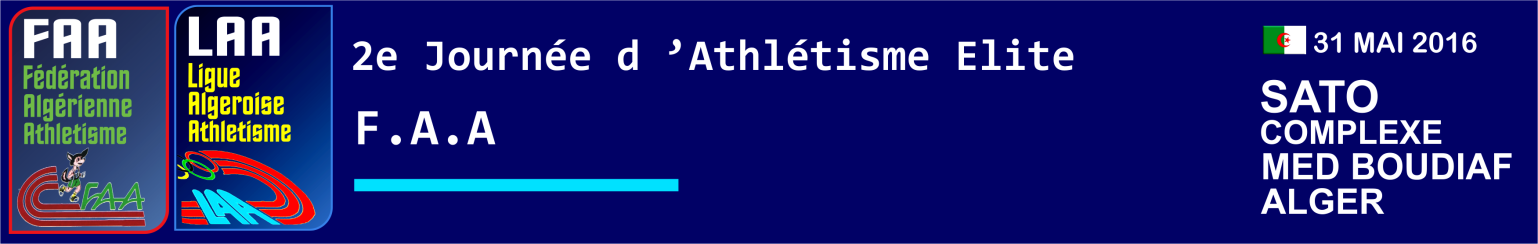 100m DAMES100m DAMES100m DAMES100m DAMES100m DAMES100m DAMES100m DAMES100m DAMES100m DAMESDateDate31.05.2016HeureHeureV/V : 0.00 msV/V : 0.00 msRangDosNomPrénomD.NClubC.WPerfRéf1448DAOUIFADILA05.01.1998ASSN1613.69296MAMOURAYANE05.03.2000JSMBA1614.10100m HOMMES100m HOMMES100m HOMMES100m HOMMES100m HOMMES100m HOMMES100m HOMMES100m HOMMES100m HOMMESDateDate31.05.2016HeureHeureV/V : 0.1 msV/V : 0.1 msRangDosNomPrénomD.NClubC.WPerfRéf1474ZAKRAOUIMED MEHDI05.01.2000JSS810.9521132SELMANE ABDALLAH14.03.1992GSP1611.03398NAIT ABDELAZIZMEHDI15.06.2000JSMBA1611.1644011.195119REZAIGMOHAMED GHALIB16.12.1990OFAC1611.9462807MAHMOUDIMASSINISA14.04.1998CRC1612.00794611.708169SOUYADAYMEN05.10.1999ACW1612.1891540RAHMOUNEIBRAHIM12.03.2000JSMBA1612.2810286TALHIABDELMALEK08.11.1996ACW1612.43200m DAMES200m DAMES200m DAMES200m DAMES200m DAMES200m DAMES200m DAMES200m DAMES200m DAMESDateDate31.05.2016HeureHeureV/V : 0.1 msV/V : 0.1 msRangDosNomPrénomD.NClubC.WPerfRéf196MAMOURAYANE05.03.2000JSMBA1628.372448DAOUIFADILA05.01.1998ASSN1629.11200m HOMMES200m HOMMES200m HOMMES200m HOMMES200m HOMMES200m HOMMES200m HOMMES200m HOMMES200m HOMMESDateDate31.05.2016HeureHeureV/V : 0.00 msV/V : 0.00 msRangDosNomPrénomD.NClubC.WPerfRéf11132SELMANE ABDALLAH14.03.1992GSP1622.41265GACEMBILLEL22.04.1996JSMBA1622.45398NAIT ABDELAZIZMEHDI15.06.2000JSMBA1622.474744HASNIISMAIL07.02.1995COB1622.845997SAADRAYANE22.03.2000JSMBA1623.896508KHIARIYACINE30.11.1993ASSN1624.227119REZAIGMED GHALIB16.12.1990OFAC1624.238256GOUBIFAOUZI23.03.2000OFAC1625.4192437OUAGUENIMOHAMED15.09.1999ARBEE1626.10NC40DNF400m DAMES400m DAMES400m DAMES400m DAMES400m DAMES400m DAMES400m DAMES400m DAMES400m DAMESDateDate31.05.2016HeureHeureV/V : V/V : RangDosNomPrénomD.NClubC.WPerfRéf110HADARDIHIA29.04.1995JSA1554.212974OUSSAADA MANEL23.10.1999JSMBA16DNF400m HOMMES400m HOMMES400m HOMMES400m HOMMES400m HOMMES400m HOMMES400m HOMMES400m HOMMES400m HOMMESDateDate31.05.2016HeureHeureV/V : V/V : RangDosNomPrénomD.NClubC.WPerfRéf11877LAREDJIDRISS16.03.1989GSP1647.692392BEKARMED ISLEM01.08.1993GSP1648.4831869HAMOUMOUMOHAMED FOUAD26.07.1990GSP1648.824384FERDJIOUIWALID02.02.1996CAMA1649.975744HASNIISMAIL07.02.1995COB1650.8861870HAOUAISMAÏL14.09.1996GSP1651.107746DJADIRABDENOUR01.10.1993COB1651.3981879REDJEMABDELHAK26.08.1994GSP1651.839508KHIARIYACINE30.11.1993ASSN1652.82101263LAKHEL SAADEDDINE19.01.1992NBM1653.6011159NOUREDDINEANIS 24.03.1996NRD1654.63100m Haies DAMES100m Haies DAMES100m Haies DAMES100m Haies DAMES100m Haies DAMES100m Haies DAMES100m Haies DAMES100m Haies DAMES100m Haies DAMESDateDate31.05.2016HeureHeureV/V : 0.00 msV/V : 0.00 msRangDosNomPrénomD.NClubC.WPerfRéf13ZITOUNI  HAMIDA13.03.1996JSMBA1614.19400m Haies DAMES400m Haies DAMES400m Haies DAMES400m Haies DAMES400m Haies DAMES400m Haies DAMES400m Haies DAMES400m Haies DAMES400m Haies DAMESDateDate31.05.2016HeureHeureV/V : V/V : RangDosNomPrénomD.NClubC.WPerfRéf158OUANISCHAIMA19.03.1998ASSN161.01.8121013ABDELAZIZCHAIMA20.11.1997JSMBA161.09.14400m Haies HOMMES400m Haies HOMMES400m Haies HOMMES400m Haies HOMMES400m Haies HOMMES400m Haies HOMMES400m Haies HOMMES400m Haies HOMMES400m Haies HOMMESDateDate31.05.2016HeureHeureV/V : V/V : RangDosNomPrénomD.NClubC.WPerfRéf12445ALLAOUARYAD20.03.1995ARBEE1654.60800m DAMES800m DAMES800m DAMES800m DAMES800m DAMES800m DAMES800m DAMES800m DAMES800m DAMESDateDate31.05.2016HeureHeureV/V : V/V : RangDosNomPrénomD.NClubC.WPerfRéf11596AMARANARIMANE03.09.1993SARAB52.08.29800m HOMMES800m HOMMES800m HOMMES800m HOMMES800m HOMMES800m HOMMES800m HOMMES800m HOMMES800m HOMMESDateDate31.05.2016HeureHeureV/V : V/V : RangDosNomPrénomD.NClubC.WPerfRéf1384FERDJIOUIWALID02.02.1996CAMA161.56.922417BENZAOUCHEMEHDI17.10.2000CNN161.57.233591BENAMARAALI EL REDA02.03.1996CRBM161.58.574453ABDENNOUZMED BILLAL19.11.1997ASSN162.01.27NC493BABAKHLILMED ISLAM25.03.1996ASSN16DNFNC387FERHIFAROUK26.09.1997FCB16DNF1500m DAMES1500m DAMES1500m DAMES1500m DAMES1500m DAMES1500m DAMES1500m DAMES1500m DAMES1500m DAMESDateDate31.05.2016HeureHeureV/V : V/V : RangDosNomPrénomD.NClubC.WPerfRéf147SANANIRIHAM21.11.1993ASAPC164.28.852530AMMICHEBOUCHRA02.06.2000MSCherchel424.58.743190LABIODNOUHA10.07.2000ESEE194.59.841500m HOMMES1500m HOMMES1500m HOMMES1500m HOMMES1500m HOMMES1500m HOMMES1500m HOMMES1500m HOMMES1500m HOMMESDateDate31.05.2016HeureHeureV/V : V/V : RangDosNomPrénomD.NClubC.WPerfRéf16343.49.5022479TAIBSALIM23.05.1992ASAPC163.49.5538333.50.234105BOUZIANETAWFIK08.11.1997NKA443.50.305659BOUCHACHEISSAM19.02.1991CNN163.51.3361403MAROUCHRACHID22.02.1990ASAPC163.51.587443.52.748213.56.439263.56.65101697ZARIFHAMZA22.03.1997FAA504.00.3211604.04.6312873MEKIDMUSTAPHA05.10.1996ASAPC164.08.051310174.14.78141559SLIMANIAYYOUB11.09.1998NKA444.16.17151552BOUGHALEMMILIANI19.06.1999NKA444.19.443000m Steeple HOMMES3000m Steeple HOMMES3000m Steeple HOMMES3000m Steeple HOMMES3000m Steeple HOMMES3000m Steeple HOMMES3000m Steeple HOMMES3000m Steeple HOMMES3000m Steeple HOMMESDateDate31.05.2016HeureHeureV/V : V/V : RangDosNomPrénomD.NClubC.WPerfRéfANNULEE5000m DAMES + HOMMES5000m DAMES + HOMMES5000m DAMES + HOMMES5000m DAMES + HOMMES5000m DAMES + HOMMES5000m DAMES + HOMMES5000m DAMES + HOMMES5000m DAMES + HOMMES5000m DAMES + HOMMESDateDate31.05.2016HeureHeureV/V : V/V : RangDosNomPrénomD.NClubC.WPerfRéfANNULEELongueur HOMMESLongueur HOMMESLongueur HOMMESLongueur HOMMESLongueur HOMMESLongueur HOMMESLongueur HOMMESLongueur HOMMESLongueur HOMMESDateDate31.05.2016HeureHeureV/V : V/V : RangDosNomPrénomD.NClubC.WPerfRéf1191MEZIANEZOHEIR SALIM24.08.1985RCAARBA97.07236HOCINETAREK09.11.1996ASSN166.7131863ESSLIMANIABDERRAZAK26.01.1997GSP166.284455ALIOUAABDERRAOUF14.03.1997ASSN166.00575ZEMITFATAH11.03.1997ASSN165.61NC250.00Triple HOMMESTriple HOMMESTriple HOMMESTriple HOMMESTriple HOMMESTriple HOMMESTriple HOMMESTriple HOMMESTriple HOMMESDateDate31.05.2016HeureHeureV/V : V/V : RangDosNomPrénomD.NClubC.WPerfRéf139011.9421969SELMIKAWTER17.01.1996CAAC1611.85Triple HOMMESTriple HOMMESTriple HOMMESTriple HOMMESTriple HOMMESTriple HOMMESTriple HOMMESTriple HOMMESTriple HOMMESDateDate31.05.2016HeureHeureV/V : V/V : RangDosNomPrénomD.NClubC.WPerfRéf1541EL GHARBIOUBEIDA12.06.1998CAAC1613.74NC250.00Perche DAMESPerche DAMESPerche DAMESPerche DAMESPerche DAMESPerche DAMESPerche DAMESPerche DAMESPerche DAMESDateDate31.05.2016HeureHeureV/V : V/V : RangDosNomPrénomD.NClubC.WPerfRéf11965HABRIFERIEL04.04.1997CAAC162.00Perche HOMMESPerche HOMMESPerche HOMMESPerche HOMMESPerche HOMMESPerche HOMMESPerche HOMMESPerche HOMMESPerche HOMMESDateDate31.05.2016HeureHeureV/V : V/V : RangDosNomPrénomD.NClubC.WPerfRéf1107BOUDCHICHEREDA01.01.2000CNN164.20Poids DAMESPoids DAMESPoids DAMESPoids DAMESPoids DAMESPoids DAMESPoids DAMESPoids DAMESPoids DAMESDateDate31.05.2016HeureHeureV/V : V/V : RangDosNomPrénomD.NClubC.WPerfRéf11007BOUNABIMANE02.02.1998JSMBA1611.29222222222Poids HOMMESPoids HOMMESPoids HOMMESPoids HOMMESPoids HOMMESPoids HOMMESPoids HOMMESPoids HOMMESPoids HOMMESDateDate31.05.2016HeureHeureV/V : V/V : RangDosNomPrénomD.NClubC.WPerfRéf1689BENZAAZAMOHAMED04.07.1984GSP1615.00294614.3932831DALI MOHAMED01.01.1987CRC1612.1442819AMOURIBRAHIM27.04.1993CRC1610.9252828MOUADJIABDERAZEK03.01.1990CRC169.43Disque DAMESDisque DAMESDisque DAMESDisque DAMESDisque DAMESDisque DAMESDisque DAMESDisque DAMESDisque DAMESDateDate31.05.2016HeureHeureV/V : V/V : RangDosNomPrénomD.NClubC.WPerfRéf1180BOUNABNABILA07.02.1994ASSN1640.6822818BENHADJIA RANDA23.01.1995CRC1638.683318MOHAMMEDIAMINA01.01.2000JMHD1638.5641007BOUNABIMANE02.02.1998JSMBA1631.155213DEBAGHAMIRA01.02.2000OFAC1627.53Disque HOMMESDisque HOMMESDisque HOMMESDisque HOMMESDisque HOMMESDisque HOMMESDisque HOMMESDisque HOMMESDisque HOMMESDateDate31.05.2016HeureHeureV/V : V/V : RangDosNomPrénomD.NClubC.WPerfRéf12831DALI MOHAMED01.01.1987CRC1643.682528MAAMARABDELWAHAB06.12.1991ECB643.01394642.8242819AMOURIBRAHIM27.04.1993CRC1640.6151942YAHIAOUIHAKIM04.03.1973CNN1636.94Javelot DAMESJavelot DAMESJavelot DAMESJavelot DAMESJavelot DAMESJavelot DAMESJavelot DAMESJavelot DAMESJavelot DAMESDateDate31.05.2016HeureHeureV/V : V/V : RangDosNomPrénomD.NClubC.WPerfRéf118938.27Javelot HOMMESJavelot HOMMESJavelot HOMMESJavelot HOMMESJavelot HOMMESJavelot HOMMESJavelot HOMMESJavelot HOMMESJavelot HOMMESDateDate31.05.2016HeureHeureV/V : V/V : RangDosNomPrénomD.NClubC.WPerfRéf12819AMOURIBRAHIM27.04.1993CRC1640.2722828MOUADJIABDERAZEK03.01.1990CRC1639.2731863ESSLIMANIABDERRAZAK26.01.1997GSP1638.27Marteau DAMESMarteau DAMESMarteau DAMESMarteau DAMESMarteau DAMESMarteau DAMESMarteau DAMESMarteau DAMESMarteau DAMESDateDate31.05.2016HeureHeureV/V : V/V : RangDosNomPrénomD.NClubC.WPerfRéf12841BOUCHENE KATIA21.06.1999CRC1640.362180BOUNABNABILA07.02.1994ASSN1635.6932818BENHADJIA RANDA23.01.1995CRC1632.0041007BOUNABIMANE02.02.1998JSMBA1627.69Marteau HOMMESMarteau HOMMESMarteau HOMMESMarteau HOMMESMarteau HOMMESMarteau HOMMESMarteau HOMMESMarteau HOMMESMarteau HOMMESDateDate31.05.2016HeureHeureV/V : V/V : RangDosNomPrénomD.NClubC.WPerfRéf1528MAAMARABDELWAHAB06.12.1991ECB657.15269ATTOUIYOUCEF19.04.1987ASSN1652.0431942YAHIAOUIHAKIM04.03.1973CNN1641.2242831DALI MOHAMED01.01.1987CRC1635.64